Obec Velká Štáhle ve spolupráci s Mateřskou školou 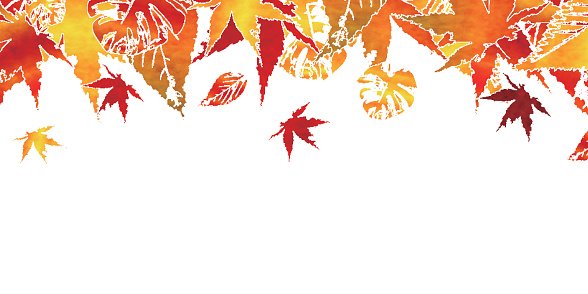 Vás srdečně zvou na akciDÝŇOVÁNÍa lampionový průvodve čtvrtek 07. 11. 2019 od 16:00 před obecním úřadem.SRAZ: před obecním úřadem v 16:00VZÍT S SEBOU: lampión a dýniPROGRAM: Od 16:00 do 17:00 hodin dlabání dýní a malé posezení na sále. Potom následuje lampionový průvod, který vyjde od obecního úřadu přes most a koleje, kolem Tušků, Šubů, Švédíků a do zahrady školky, kde dýně rozsvítíme (svíčky dostane každý na zahradě). Po rozsvícení dýní budeme pokračovat v lampionovém průvodu směrem ke Stelonu, opět přes přejezd a budeme se vracet zpět k obecnímu úřadu okolo vlakového nádraží. Zde také proběhne hromadné focení dětí s lampióny.  Prosíme rodiče, babičky, tetičky, vemte sebou něco malého na zub.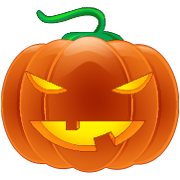 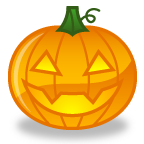 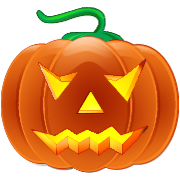 